Magyar nyelv és irodalom2. osztály1. Olvasd el Fecske Csaba Színek és hangok című versét!Milyen a vers hangulata?Melyik évszakról szól?Milyen színek jelennek meg a versben?Milyen élőlényeket említ meg a költő?Hány sorból áll a vers?Milyen a rímképlete?2. Húzd alá kékkel a színeket jelölő szavakat! Írd le őket betűrendben!___________________________________________________________________________3. Keresd ki a versből az állatneveket! Írd a képek alá az állat nevét!			-_________________________________ 			_______________________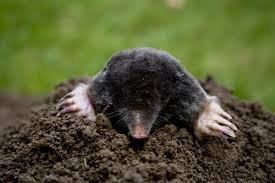 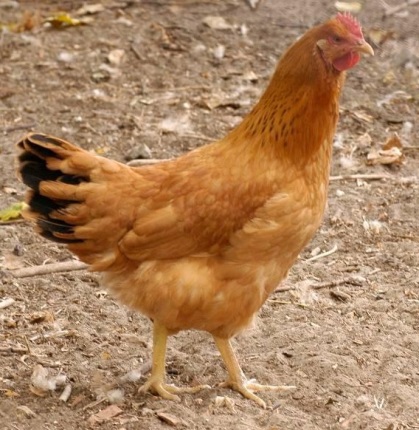 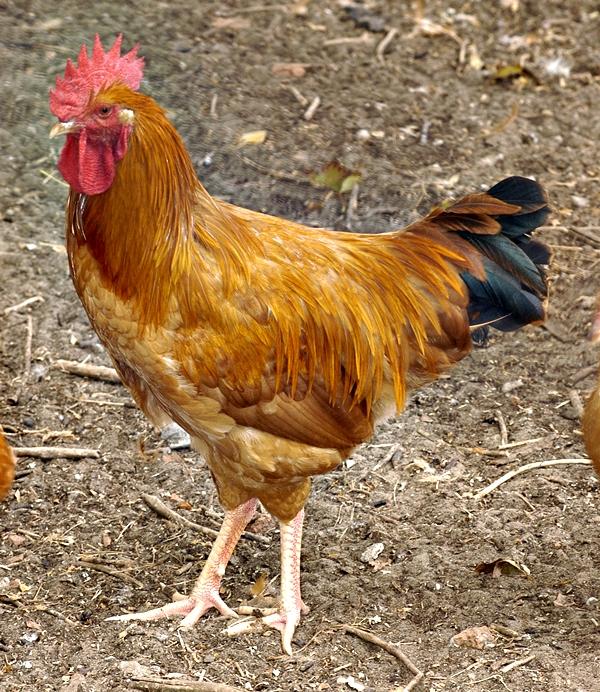 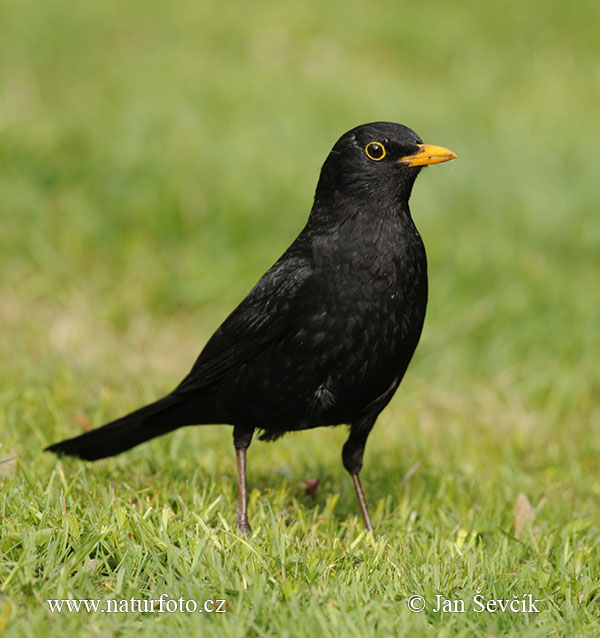 ___________________________			_________________________________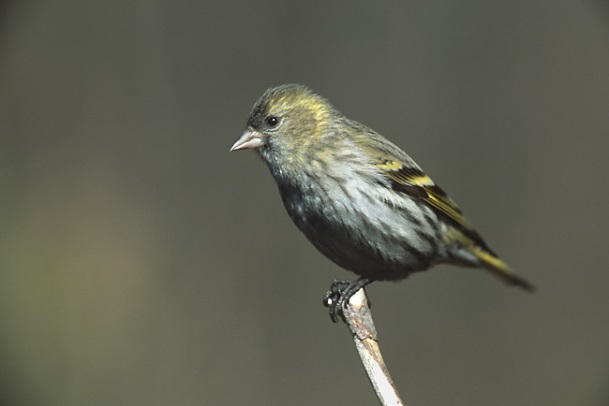 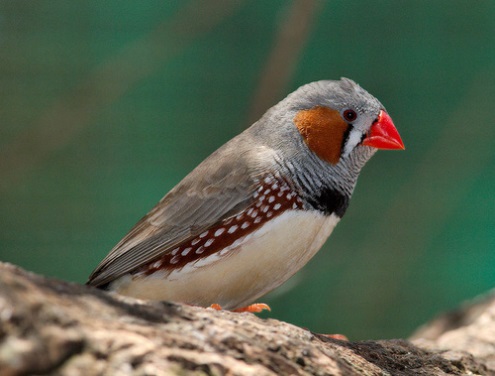 ________________________________			___________________________4. Keresd ki a választ a versből!Ki a morcos remete?_________________________________________Kik örülnek?_______________________________________________Mi gyönyörű?______________________________________________Mi zöld?___________________________________________________Mi színesedik ki?____________________________________________Mi nyílik ki?________________________________________________Mik csinosak?_______________________________________________Mik fújják teli torokból?_______________________________________5. Olvassátok fel a verset!